	BCH ĐOÀN TP. HỒ CHÍ MINH	      ĐOÀN TNCS HỒ CHÍ MINH             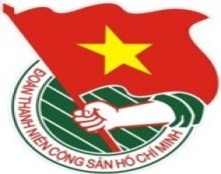 	***		TUẦN	          TP. Hồ Chí Minh, ngày 30 tháng 8 năm 2020	36/2020LỊCH LÀM VIỆC CỦA BAN THƯỜNG VỤ THÀNH ĐOÀN(Từ 31-8-2020 đến 06-9-2020) ---------* Trọng tâm: - Tăng cường công tác phòng, chống dịch bệnh Covid-19 trong tình hình mới trên địa bàn thành phố.- Tiếp tục kiểm tra công tác Đoàn và phong trào thanh niên khu vực các trường Đại học - Cao đẳng - Trung cấp năm học 2019 - 2020.* Lịch làm việc thay thư mời trong nội bộ cơ quan Thành Đoàn.Lưu ý: Các đơn vị có thể tải lịch công tác tuần tại Trang thông tin điện tử Văn phòng Thành Đoàn vào ngày Chủ nhật hàng tuần.	TL. BAN THƯỜNG VỤ THÀNH ĐOÀN	CHÁNH VĂN PHÒNG	(Đã ký)	Đỗ Phan Như NguyệtNGÀYGIỜNỘI DUNG - THÀNH PHẦNĐỊA ĐIỂMTHỨ HAI31-807g30Dự Lễ chào cờ "Tôi yêu Tổ quốc tôi" (TP: đ/c H.Trân)Quận 1 THỨ HAI31-808g00Dự Lễ chào cờ "Tôi yêu Tổ quốc tôi" và khánh thành ATM khẩu trang (TP: đ/c M.Hải)QuậnBình ThạnhTHỨ HAI31-808g00Dự Đại hội Đảng bộ Khối Đại học, Cao đẳng TP. Hồ Chí Minh (TP: đ/c N.Linh)ĐH Sư phạm TP.HCMTHỨ HAI31-810g00Họp Chi bộ Phong trào 1 (TP: đ/c T.Hà, H.Minh, N.Nhung, đảng viên chi bộ)P.A1THỨ HAI31-814g00✪Dự Lễ trao quyết định về công tác cán bộ (TP: đ/c T.Nguyên, đại diện lãnh đạo Ban Tổ chức, Ban Giám đốc NVHSV)Ban Dân vậnThành ủyTHỨ HAI31-814g00Giám sát việc thực hiện Chỉ thị 14-CT/TU ngày 02/8/2017 của Ban Thường vụ Thành ủy về tăng cường lãnh đạo công tác kết nạp đảng viên trong giảng viên, giáo viên, sinh viên và học sinh các trường trên địa bàn thành phố (TP: đ/c T.Nguyên, H.Trân, thành viên đoàn giám sát theo Kế hoạch số 244-KH/TĐTN-BKT)Quận ủy Quận 1THỨ HAI31-814g00Họp đoàn số 5 kiểm tra công tác Đoàn và phong trào thanh niên khu vực các trường Đại học - Cao đẳng - Trung cấp năm học 2019 - 2020 (TP: đ/c Tr.Quang, thành viên đoàn kiểm tra số 5 theo Thông báo số 1578-TB/TĐTN-VP)P.A9THỨ HAI31-816g30Họp Ban Chỉ đạo phòng, chống dịch Covid-19 thành phố (TP: đ/c M.Hải)UBNDThành phốTHỨ HAI31-817g00Họp giao ban Thường trực - Văn phòng (TP: đ/c T.Phương, Thường trực Thành Đoàn, lãnh đạo Văn phòng)P.B2THỨ ba01-9THỨ ba01-9(TIẾP THEO)07g30✪Dự Lễ dâng hương, dâng hoa Chủ tịch Hồ Chí Minh và Chủ tịch Tôn Đức Thắng nhân kỷ niệm 75 năm Ngày Cách Mạng Tháng Tám và Quốc khánh (TP: đ/c T.Phương, đại diện lãnh đạo các Ban - Văn phòng, thành phần theo thông báo)Theo thông báoTHỨ ba01-9THỨ ba01-9(TIẾP THEO)07g30✪  Dự Lễ trao tặng công trình thi đua Cụm thi đua số 7 Công đoàn Viên chức Thành phố cho cán bộ Công đoàn hưu trí có hoàn cảnh khó khăn (TP: đ/c Tr.Quang, Q.Đạt)Huyện Củ ChiTHỨ ba01-9THỨ ba01-9(TIẾP THEO)08g30✪Lễ bàn giao sân chơi thiếu nhi kỷ niệm 15 năm Chiến dịch tình nguyện Hoa phượng đỏ (TP: đ/c M.Hải, Đ.Nguyên)Quận Thủ ĐứcTHỨ ba01-9THỨ ba01-9(TIẾP THEO)14g00Họp Hội đồng thẩm định Giải thưởng "Cán bộ, công chức, viên chức trẻ, giỏi, thân thiện" lần 9 - năm 2020 (TP: đ/c T.Phương, M.Hải, T.Nguyên, H.Minh, P.Thảo, Tr.Quang, N.Linh, N.Nguyệt, thành viên hội đồng)P.B214g00Làm việc về công tác phối hợp giữa Hội đồng Đội và Hội Sinh viên Việt Nam Thành phố năm học 2020 - 2021 (TP: T.Hà, N.Linh, N.Nhung)P.A1THỨ Tư02-9NGHỈ LỄ NGÀY QUỐC KHÁNH (02/9)***LỊCH TRỰC* Tại số 01 Phạm Ngọc Thạch:- Từ 07g30 đến 12g00:+ Đ/c Đỗ Phan Như Nguyệt - UVBCH, Chánh Văn phòng Thành Đoàn+ Đ/c Nguyễn Thị Hoàng Yến - Phó Ban Kiểm tra Thành Đoàn+ Đ/c Võ Ngọc Quỳnh Như - Cán bộ Ban Tổ chức Thành Đoàn+ Đ/c Cao Hoài Khánh Duy - Cán bộ Ban Công nhân lao động Thành Đoàn+ Đ/c Hồ Đắc Cẩm Bình - Cán bộ Ban Thanh niên trường học Thành Đoàn- Từ 12g00 đến 16g30: + Đ/c Lê Phú Lâm - Phó Văn phòng Thành Đoàn+ Đ/c Trương Tấn Nghiệp - Phó Ban Thiếu nhi Thành Đoàn+ Đ/c Mai Hữu Tâm - Cán bộ Ban Tổ chức Thành Đoàn+ Đ/c Lê Đức Đạt - Cán bộ Ban Tuyên giáo Thành Đoàn+ Đ/c Huỳnh Thị Kim Ngọc - Cán bộ Ban Tuyên giáo Thành Đoàn- Từ 16g30 đến 07g30 sáng hôm sau: Bảo vệ trực.* Tại số 05 Đinh Tiên Hoàng:- Từ 07g30 đến 12g00:+ Đ/c Trịnh Thị Hiền Trân - UVBTV, Phó Ban Mặt trận - ANQP - ĐBDC Thành Đoàn+ Đ/c Phạm Lê Minh Khang - Cán bộ Ban Mặt trận - ANQP - ĐBDC Thành Đoàn- Từ 12g00 đến 16g30: + Đ/c Nguyễn Công Hằng - Phó Giám đốc Trung tâm Công tác Xã hội Thanh niên Thành phố+ Đ/c Năng Thị Mỹ Duyên - Cán bộ Trung tâm Công tác Xã hội Thanh niên Thành phố- Từ 16g30 đến 07g30 sáng hôm sau: Bảo vệ trực.THỨ NĂM03-908g00Tổng kết Hoạt động Hè Thành phố năm 2020 (TP: đ/c T.Hà, N.Nhung, T.Nghiệp, Ban Thiếu nhi)UBND Thành phốTHỨ NĂM03-914g00Họp đoàn số 2 kiểm tra công tác Đoàn và phong trào thanh niên khu vực các trường Đại học - Cao đẳng - Trung cấp năm học 2019 - 2020 (TP: đ/c M.Hải, thành viên đoàn kiểm tra số 2 theo Thông báo số 1578-TB/TĐTN-VP)P.A1THỨ NĂM03-914g00Họp đoàn số 3 kiểm tra công tác Đoàn và phong trào thanh niên khu vực các trường Đại học - Cao đẳng - Trung cấp năm học 2019 - 2020 (TP: đ/c T.Nguyên, thành viên đoàn kiểm tra số 3 theo Thông báo số 1578-TB/TĐTN-VP)P.A9THỨ NĂM03-914g00Họp nhóm số 06 đi cơ sở theo chuyên đề (TP: đ/c N.Linh, T.Toàn, T.Hương, K.Phẳng, S.Bình)P.A3THỨ SÁU04-908g00Dự Lễ kỷ niệm 75 năm Ngày Cách mạng Tháng Tám (19/8/1945 - 19/8/2020) và Quốc khánh (02/9/1945 - 02/9/2020) của Đảng ủy Khối Dân - Chính - Đảng Thành phố (TP: đ/c H.Trân)Trung tâm Hội nghị 272THỨ SÁU04-908g30  Làm việc với Ban Giám đốc Hãng Phim Trẻ về các hoạt động cuối năm 2020 (TP: đ/c T.Nguyên, T.Toàn, T.An, đại diện lãnh đạo Văn phòng, Tổ Tài chính)05 ĐTHTHỨ SÁU04-914g00Dự Chương trình kỷ niệm 45 năm Ngày thành lập Nhà Văn hóa Thanh niên TP. Hồ Chí Minh (TP: đ/c T.Phương, M.Hải, T.Hà, T.Nguyên, đại diện lãnh đạo Ban Tuyên giáo, Văn phòng, theo thư mời)NVHTNTHỨ SÁU04-915g00Họp đoàn số 1 kiểm tra công tác Đoàn và phong trào thanh niên khu vực các trường Đại học - Cao đẳng - Trung cấp năm học 2019 - 2020 (TP: đ/c N.Linh, thành viên đoàn kiểm tra số 1 theo Thông báo số 1578-TB/TĐTN-VP)P.A9THỨ BẢY05-907g30✪Lễ khai giảng năm học mới và phát động chủ đề năm học 2020 - 2021 (TP: đ/c T.Phương, T.Hà, Ban Thiếu nhi, thành phần theo thư mời) Trường THCS Nguyễn Thị Hương (Nhà Bè)